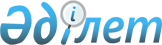 О внесении изменений в постановление акимата Кызылжарского района N 565 от 5 декабря 2011 года "Об организации общественных работ в Кызылжарском районе в 2012 году"
					
			Утративший силу
			
			
		
					Постановление акимата Кызылжарского района Северо-Казахстанской области от 2 февраля 2012 года N 47. Зарегистрировано Департаментом юстиции Северо-Казахстанской области 14 февраля 2012 года N 13-8-161. Утратило силу (письмо аппарата акима Кызылжарского района Северо-Казахстанской области от 4 февраля 2013 года N 02.07-05-03/127)

      Сноска. Утратило силу (письмо аппарата акима Кызылжарского района Северо-Казахстанской области от 04.02.2013 N 02.07-05-03/127)      В соответствии со статьями 31, 37 Закона Республики Казахстан «О местном государственном управлении и самоуправлении в Республике Казахстан» от 23 января 2001 года № 148, пунктом 5 статьи 7 Закона Республики Казахстан «О занятости населения» от 23 января 2001 года № 149, статьей 21 Закона Республики Казахстан «Об нормативных правовых актах» от 24 марта 1998 года № 213, постановлением Правительства Республики Казахстан «О мерах по реализации Закона Республики Казахстан от 23 января 2001 года "О занятости населения" от 19 июня 2001 года № 836, акимат района ПОСТАНОВЛЯЕТ:



      1. Внести в постановление акимата Кызылжарского района № 565 от 05 декабря 2011 года «Об организации общественных работ в 2012 году в Кызылжарском районе» (зарегистрировано в Реестре государственной регистрации нормативных правовых актов 28 декабря 2011 года за № 13-8-158, опубликовано 13 января 2012 года в № 2 (5344) газета «Маяк», 13 января 2012 года № 2 (444) газета «Қызылжар») следующие изменения:

      Пункт 5 постановления изложить в следующей редакции:

      «5.Определить спрос и предложение на общественные работы:

      в количестве заявленной потребности рабочих мест – 404 человека;

      в количестве утвержденной потребности рабочих мест – 404 человека.»

      пункт 4 приложения постановления изложить в новой редакции согласно приложению к настоящему постановлению.



      2. Контроль за исполнением настоящего постановления возложить на заместителя акима района Рамазанова Р.Е.



      3. Настоящее постановление вводится в действие по истечении десяти календарных дней со дня его первого официального опубликования.      Аким

      Кызылжарского района                       В. Редин

Приложение

утверждено постановлением акимата района

от 2 2 февраля 2012 года № 565Приложение 1

утверждено постановлением акимата района

от 5 декабря 2011 года № 565 Перечень организаций, виды, объемы общественных работ и источники финансирования на 2012 год
					© 2012. РГП на ПХВ «Институт законодательства и правовой информации Республики Казахстан» Министерства юстиции Республики Казахстан
				№

п\

пНаименование

организацийВиды оп

лачивае

мых об

ществен

ных

работОбъемы работКоли

чес

тво

чело

векПро

должи

тель

ность

общес

твен

ных

работ

(меся

цев)Источник

финанси

рования4Государствен

ное учреждение "Аппарат акима Бескольского аульного округа"1. Оказа

ние по

мощи в благо

устрой

стве сельских населен

ных пунктовУборка от мусора улиц и территорий - 933630 кв.м., очистка территорий от снега -13975 кв.м., покраска скамеек - 30 шт., столбов - 40 шт., обрезка деревьев - 1390 шт., чистка фонтана - 10 кв.м., вскапывание клумб - 2140 кв.м., прополка клумб - 2900кв.м., скашивание травы вдоль дорог - 10400 м., ремонт забора - 45 м.1612Районный бюджет2. Под

ворный обход для уточ

нения записей в похо

зяйствен

ных кни

гахПодворный обход дворов - 5672 двора2412Районный бюджет3. Оказа

ние по

мощи по вопросам занятос

ти и сбору не

обходи

мых доку

ментов при наз

начении госуда

рствен

ных по

собий семьям, имеющим детей до 18 летФормирование дел - 572 дела612Районный бюджет4. Оказа

ние помощи в докумен

тирова

нии и

регистра

ции насе

ления п

месту

постоян

ного жи

тельства3000 дел (прием документов, работа с картотекой)412Районный бюджет5. Оказа

ние

помощи в

качестве

контроле

ра на

общест

венном

автобусе10000 (продажа билетов)212Районный бюджет6. Учас

тие в

благо

устрой

стве

свалокБлагоустройство свалок 3630 кв.м.212Районный бюджет7. Оказа

ние помощи в

обработ

ке и под

готовке

к хране

нию доку

ментации5950 дел (сортировка поступающей документа

ции, подкле

ивание и сшивание)812Районный бюджет